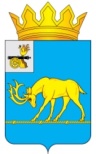 МУНИЦИПАЛЬНОЕ ОБРАЗОВАНИЕ «ТЕМКИНСКИЙ РАЙОН» СМОЛЕНСКОЙ ОБЛАСТИТЕМКИНСКИЙ РАЙОННЫЙ СОВЕТ ДЕПУТАТОВР Е Ш Е Н И Еот 28 апреля 2023 года                                                                                               №36 О принятии к сведению отчета об исполнении местного бюджета  муниципального района   за I квартал 2023 годаВ соответствии с Бюджетным кодексом Российской Федерации, Уставом муниципального образования «Темкинский район» Смоленской области                        (новая редакция) (с изменениями), решением Темкинского районного Совета депутатов от 15.11.2013 №113 «Об утверждении  Положения о бюджетном процессе в муниципальном образовании «Темкинский район»                          Смоленской области», решением постоянной комиссии по экономическому развитию, бюджету, налогам  и финансамТемкинский  районный  Совет  депутатов  р е ш и л:Отчет об исполнении местного бюджета муниципального района                    за I квартал 2023 года:- по общему объему доходов в сумме 61968,5 тысяч рублей;- по общему  объему  расходов в  сумме 62745,4 тысяч рублей;- дефицит в сумме 776,9 тысяч рублей, принять к сведению.2. Настоящее решение вступает в силу со дня обнародования и подлежит размещению на официальном сайте в информационно-телекоммуникационной сети «Интернет». 3. Контроль за исполнением настоящего решения возложить на постоянную комиссию по экономическому развитию, бюджету, налогам и финансам (председатель Т.Н. Силанова).Глава муниципального образования «Темкинский район» Смоленской областиС.А. ГуляевПредседатель Темкинского районного        Совета      депутатов                                            Л.Ю. Терёхина